                   25/05 RM03459Hardware e SoftwareATIVIDADE – PÁGINA: 28O que é um HARDWARE? Dê 03 exemplos.Hardware é  a parte  fisica  de  um  computador,  é  formado  pelos  monitor; teclado  e Mouse2) O que é um SOFTWARE? Dê 02 exemplos:Software  è  uma  sequência  de  instruções  escritadas  para serem  interpretadas  por  um  computador  com o  objetivo  de  executa  tarefas  especificas.Exemplos3) Escreva (S) para SOFTWARE e (H) para HARDWARE: ( )                          ( )                             ( )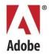 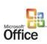 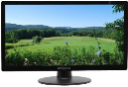 ( )                           ( )                          ( )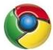 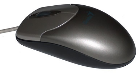 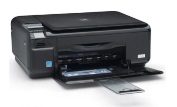 